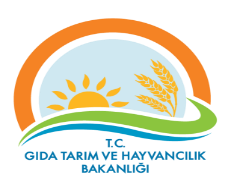 Tekirdağ İl Gıda Tarım ve Hayvancılık MüdürlüğüTEMEL SÜREÇ TANIM FORMUTekirdağ İl Gıda Tarım ve Hayvancılık MüdürlüğüTEMEL SÜREÇ TANIM FORMUTekirdağ İl Gıda Tarım ve Hayvancılık MüdürlüğüTEMEL SÜREÇ TANIM FORMUTekirdağ İl Gıda Tarım ve Hayvancılık MüdürlüğüTEMEL SÜREÇ TANIM FORMUTekirdağ İl Gıda Tarım ve Hayvancılık MüdürlüğüTEMEL SÜREÇ TANIM FORMUTekirdağ İl Gıda Tarım ve Hayvancılık MüdürlüğüTEMEL SÜREÇ TANIM FORMUTekirdağ İl Gıda Tarım ve Hayvancılık MüdürlüğüTEMEL SÜREÇ TANIM FORMUTekirdağ İl Gıda Tarım ve Hayvancılık MüdürlüğüTEMEL SÜREÇ TANIM FORMUTekirdağ İl Gıda Tarım ve Hayvancılık MüdürlüğüTEMEL SÜREÇ TANIM FORMUDokuman KoduDokuman KoduDokuman KoduDokuman KoduGTHB.59.İLM./KYS.079Tekirdağ İl Gıda Tarım ve Hayvancılık MüdürlüğüTEMEL SÜREÇ TANIM FORMUTekirdağ İl Gıda Tarım ve Hayvancılık MüdürlüğüTEMEL SÜREÇ TANIM FORMUTekirdağ İl Gıda Tarım ve Hayvancılık MüdürlüğüTEMEL SÜREÇ TANIM FORMUTekirdağ İl Gıda Tarım ve Hayvancılık MüdürlüğüTEMEL SÜREÇ TANIM FORMUTekirdağ İl Gıda Tarım ve Hayvancılık MüdürlüğüTEMEL SÜREÇ TANIM FORMUTekirdağ İl Gıda Tarım ve Hayvancılık MüdürlüğüTEMEL SÜREÇ TANIM FORMUTekirdağ İl Gıda Tarım ve Hayvancılık MüdürlüğüTEMEL SÜREÇ TANIM FORMUTekirdağ İl Gıda Tarım ve Hayvancılık MüdürlüğüTEMEL SÜREÇ TANIM FORMUTekirdağ İl Gıda Tarım ve Hayvancılık MüdürlüğüTEMEL SÜREÇ TANIM FORMURevizyon NoRevizyon NoRevizyon NoRevizyon No00Tekirdağ İl Gıda Tarım ve Hayvancılık MüdürlüğüTEMEL SÜREÇ TANIM FORMUTekirdağ İl Gıda Tarım ve Hayvancılık MüdürlüğüTEMEL SÜREÇ TANIM FORMUTekirdağ İl Gıda Tarım ve Hayvancılık MüdürlüğüTEMEL SÜREÇ TANIM FORMUTekirdağ İl Gıda Tarım ve Hayvancılık MüdürlüğüTEMEL SÜREÇ TANIM FORMUTekirdağ İl Gıda Tarım ve Hayvancılık MüdürlüğüTEMEL SÜREÇ TANIM FORMUTekirdağ İl Gıda Tarım ve Hayvancılık MüdürlüğüTEMEL SÜREÇ TANIM FORMUTekirdağ İl Gıda Tarım ve Hayvancılık MüdürlüğüTEMEL SÜREÇ TANIM FORMUTekirdağ İl Gıda Tarım ve Hayvancılık MüdürlüğüTEMEL SÜREÇ TANIM FORMUTekirdağ İl Gıda Tarım ve Hayvancılık MüdürlüğüTEMEL SÜREÇ TANIM FORMURevizyon TarihiRevizyon TarihiRevizyon TarihiRevizyon Tarihi00.00.0000Tekirdağ İl Gıda Tarım ve Hayvancılık MüdürlüğüTEMEL SÜREÇ TANIM FORMUTekirdağ İl Gıda Tarım ve Hayvancılık MüdürlüğüTEMEL SÜREÇ TANIM FORMUTekirdağ İl Gıda Tarım ve Hayvancılık MüdürlüğüTEMEL SÜREÇ TANIM FORMUTekirdağ İl Gıda Tarım ve Hayvancılık MüdürlüğüTEMEL SÜREÇ TANIM FORMUTekirdağ İl Gıda Tarım ve Hayvancılık MüdürlüğüTEMEL SÜREÇ TANIM FORMUTekirdağ İl Gıda Tarım ve Hayvancılık MüdürlüğüTEMEL SÜREÇ TANIM FORMUTekirdağ İl Gıda Tarım ve Hayvancılık MüdürlüğüTEMEL SÜREÇ TANIM FORMUTekirdağ İl Gıda Tarım ve Hayvancılık MüdürlüğüTEMEL SÜREÇ TANIM FORMUTekirdağ İl Gıda Tarım ve Hayvancılık MüdürlüğüTEMEL SÜREÇ TANIM FORMUYayın TarihiYayın TarihiYayın TarihiYayın TarihiTekirdağ İl Gıda Tarım ve Hayvancılık MüdürlüğüTEMEL SÜREÇ TANIM FORMUTekirdağ İl Gıda Tarım ve Hayvancılık MüdürlüğüTEMEL SÜREÇ TANIM FORMUTekirdağ İl Gıda Tarım ve Hayvancılık MüdürlüğüTEMEL SÜREÇ TANIM FORMUTekirdağ İl Gıda Tarım ve Hayvancılık MüdürlüğüTEMEL SÜREÇ TANIM FORMUTekirdağ İl Gıda Tarım ve Hayvancılık MüdürlüğüTEMEL SÜREÇ TANIM FORMUTekirdağ İl Gıda Tarım ve Hayvancılık MüdürlüğüTEMEL SÜREÇ TANIM FORMUTekirdağ İl Gıda Tarım ve Hayvancılık MüdürlüğüTEMEL SÜREÇ TANIM FORMUTekirdağ İl Gıda Tarım ve Hayvancılık MüdürlüğüTEMEL SÜREÇ TANIM FORMUTekirdağ İl Gıda Tarım ve Hayvancılık MüdürlüğüTEMEL SÜREÇ TANIM FORMUSayfa SayısıSayfa SayısıSayfa SayısıSayfa SayısıSayfa 1 / Süreç Adı Süreç Adı Süreç Adı Süreç Adı YETKİLENDİRME, BELGELENDİRME, İZLEME İŞLEMLERİ SÜRECİYETKİLENDİRME, BELGELENDİRME, İZLEME İŞLEMLERİ SÜRECİYETKİLENDİRME, BELGELENDİRME, İZLEME İŞLEMLERİ SÜRECİYETKİLENDİRME, BELGELENDİRME, İZLEME İŞLEMLERİ SÜRECİYETKİLENDİRME, BELGELENDİRME, İZLEME İŞLEMLERİ SÜRECİYETKİLENDİRME, BELGELENDİRME, İZLEME İŞLEMLERİ SÜRECİYETKİLENDİRME, BELGELENDİRME, İZLEME İŞLEMLERİ SÜRECİYETKİLENDİRME, BELGELENDİRME, İZLEME İŞLEMLERİ SÜRECİYETKİLENDİRME, BELGELENDİRME, İZLEME İŞLEMLERİ SÜRECİYETKİLENDİRME, BELGELENDİRME, İZLEME İŞLEMLERİ SÜRECİSüreç No:79Süreç No:79Süreç No:79Süreç TipiSüreç TipiSüreç TipiSüreç TipiOperasyonelOperasyonelOperasyonelOperasyonelOperasyonelOperasyonelOperasyonelOperasyonelOperasyonelOperasyonelOperasyonelOperasyonelOperasyonelSüreç Sahibi  Süreç Sahibi  Süreç Sahibi  Süreç Sahibi  İl Gıda Tarım ve Hayvancılık Müdürüİl Gıda Tarım ve Hayvancılık Müdürüİl Gıda Tarım ve Hayvancılık Müdürüİl Gıda Tarım ve Hayvancılık Müdürüİl Gıda Tarım ve Hayvancılık Müdürüİl Gıda Tarım ve Hayvancılık Müdürüİl Gıda Tarım ve Hayvancılık Müdürüİl Gıda Tarım ve Hayvancılık Müdürüİl Gıda Tarım ve Hayvancılık Müdürüİl Gıda Tarım ve Hayvancılık Müdürüİl Gıda Tarım ve Hayvancılık Müdürüİl Gıda Tarım ve Hayvancılık Müdürüİl Gıda Tarım ve Hayvancılık MüdürüSüreç Sorumlusu/SorumlularıSüreç Sorumlusu/SorumlularıSüreç Sorumlusu/SorumlularıSüreç Sorumlusu/Sorumlularıİl Gıda Tarım ve Hayvancılık Müdür Yardımcısı Hayvan Sağlığı ve Yetiştiriciliği Şube Müdürüİlçe Gıda, Tarım ve Hayvancılık Müdürüİl Gıda Tarım ve Hayvancılık Müdür Yardımcısı Hayvan Sağlığı ve Yetiştiriciliği Şube Müdürüİlçe Gıda, Tarım ve Hayvancılık Müdürüİl Gıda Tarım ve Hayvancılık Müdür Yardımcısı Hayvan Sağlığı ve Yetiştiriciliği Şube Müdürüİlçe Gıda, Tarım ve Hayvancılık Müdürüİl Gıda Tarım ve Hayvancılık Müdür Yardımcısı Hayvan Sağlığı ve Yetiştiriciliği Şube Müdürüİlçe Gıda, Tarım ve Hayvancılık Müdürüİl Gıda Tarım ve Hayvancılık Müdür Yardımcısı Hayvan Sağlığı ve Yetiştiriciliği Şube Müdürüİlçe Gıda, Tarım ve Hayvancılık Müdürüİl Gıda Tarım ve Hayvancılık Müdür Yardımcısı Hayvan Sağlığı ve Yetiştiriciliği Şube Müdürüİlçe Gıda, Tarım ve Hayvancılık Müdürüİl Gıda Tarım ve Hayvancılık Müdür Yardımcısı Hayvan Sağlığı ve Yetiştiriciliği Şube Müdürüİlçe Gıda, Tarım ve Hayvancılık Müdürüİl Gıda Tarım ve Hayvancılık Müdür Yardımcısı Hayvan Sağlığı ve Yetiştiriciliği Şube Müdürüİlçe Gıda, Tarım ve Hayvancılık Müdürüİl Gıda Tarım ve Hayvancılık Müdür Yardımcısı Hayvan Sağlığı ve Yetiştiriciliği Şube Müdürüİlçe Gıda, Tarım ve Hayvancılık Müdürüİl Gıda Tarım ve Hayvancılık Müdür Yardımcısı Hayvan Sağlığı ve Yetiştiriciliği Şube Müdürüİlçe Gıda, Tarım ve Hayvancılık Müdürüİl Gıda Tarım ve Hayvancılık Müdür Yardımcısı Hayvan Sağlığı ve Yetiştiriciliği Şube Müdürüİlçe Gıda, Tarım ve Hayvancılık Müdürüİl Gıda Tarım ve Hayvancılık Müdür Yardımcısı Hayvan Sağlığı ve Yetiştiriciliği Şube Müdürüİlçe Gıda, Tarım ve Hayvancılık Müdürüİl Gıda Tarım ve Hayvancılık Müdür Yardımcısı Hayvan Sağlığı ve Yetiştiriciliği Şube Müdürüİlçe Gıda, Tarım ve Hayvancılık MüdürüSüreç UygulayıcılarıSüreç UygulayıcılarıSüreç UygulayıcılarıSüreç Uygulayıcılarıİthalat Yazışmaları Sorumlusu ve GörevlisiBirim Sorumlusu İthalat Yazışmaları Sorumlusu ve GörevlisiBirim Sorumlusu İthalat Yazışmaları Sorumlusu ve GörevlisiBirim Sorumlusu İthalat Yazışmaları Sorumlusu ve GörevlisiBirim Sorumlusu İthalat Yazışmaları Sorumlusu ve GörevlisiBirim Sorumlusu İthalat Yazışmaları Sorumlusu ve GörevlisiBirim Sorumlusu İthalat Yazışmaları Sorumlusu ve GörevlisiBirim Sorumlusu İthalat Yazışmaları Sorumlusu ve GörevlisiBirim Sorumlusu İthalat Yazışmaları Sorumlusu ve GörevlisiBirim Sorumlusu İthalat Yazışmaları Sorumlusu ve GörevlisiBirim Sorumlusu İthalat Yazışmaları Sorumlusu ve GörevlisiBirim Sorumlusu İthalat Yazışmaları Sorumlusu ve GörevlisiBirim Sorumlusu İthalat Yazışmaları Sorumlusu ve GörevlisiBirim Sorumlusu SÜREÇ SINIRLARISÜREÇ SINIRLARISÜREÇ SINIRLARISÜREÇ SINIRLARIBaşlangıç NoktasıBaşlangıç Noktasıİthal Hayvanların Ülkemize Giriş Yaptığı Veteriner Sınır Kontrol Noktası Müdürlüğünden İl Müdürlüğümüze yazı gelmesi.İthal Hayvanların Ülkemize Giriş Yaptığı Veteriner Sınır Kontrol Noktası Müdürlüğünden İl Müdürlüğümüze yazı gelmesi.İthal Hayvanların Ülkemize Giriş Yaptığı Veteriner Sınır Kontrol Noktası Müdürlüğünden İl Müdürlüğümüze yazı gelmesi.İthal Hayvanların Ülkemize Giriş Yaptığı Veteriner Sınır Kontrol Noktası Müdürlüğünden İl Müdürlüğümüze yazı gelmesi.İthal Hayvanların Ülkemize Giriş Yaptığı Veteriner Sınır Kontrol Noktası Müdürlüğünden İl Müdürlüğümüze yazı gelmesi.İthal Hayvanların Ülkemize Giriş Yaptığı Veteriner Sınır Kontrol Noktası Müdürlüğünden İl Müdürlüğümüze yazı gelmesi.İthal Hayvanların Ülkemize Giriş Yaptığı Veteriner Sınır Kontrol Noktası Müdürlüğünden İl Müdürlüğümüze yazı gelmesi.İthal Hayvanların Ülkemize Giriş Yaptığı Veteriner Sınır Kontrol Noktası Müdürlüğünden İl Müdürlüğümüze yazı gelmesi.İthal Hayvanların Ülkemize Giriş Yaptığı Veteriner Sınır Kontrol Noktası Müdürlüğünden İl Müdürlüğümüze yazı gelmesi.İthal Hayvanların Ülkemize Giriş Yaptığı Veteriner Sınır Kontrol Noktası Müdürlüğünden İl Müdürlüğümüze yazı gelmesi.İthal Hayvanların Ülkemize Giriş Yaptığı Veteriner Sınır Kontrol Noktası Müdürlüğünden İl Müdürlüğümüze yazı gelmesi.SÜREÇ SINIRLARISÜREÇ SINIRLARISÜREÇ SINIRLARISÜREÇ SINIRLARIBitiş NoktasıBitiş NoktasıFiili ithalat işlemlerinin tamamlanmasını takiben ithal hayvanlar yurt içi hayvan hareketleri ve hayvan sağlığı mevzuatına göre işlemlere tabii olacaktır.Fiili ithalat işlemlerinin tamamlanmasını takiben ithal hayvanlar yurt içi hayvan hareketleri ve hayvan sağlığı mevzuatına göre işlemlere tabii olacaktır.Fiili ithalat işlemlerinin tamamlanmasını takiben ithal hayvanlar yurt içi hayvan hareketleri ve hayvan sağlığı mevzuatına göre işlemlere tabii olacaktır.Fiili ithalat işlemlerinin tamamlanmasını takiben ithal hayvanlar yurt içi hayvan hareketleri ve hayvan sağlığı mevzuatına göre işlemlere tabii olacaktır.Fiili ithalat işlemlerinin tamamlanmasını takiben ithal hayvanlar yurt içi hayvan hareketleri ve hayvan sağlığı mevzuatına göre işlemlere tabii olacaktır.Fiili ithalat işlemlerinin tamamlanmasını takiben ithal hayvanlar yurt içi hayvan hareketleri ve hayvan sağlığı mevzuatına göre işlemlere tabii olacaktır.Fiili ithalat işlemlerinin tamamlanmasını takiben ithal hayvanlar yurt içi hayvan hareketleri ve hayvan sağlığı mevzuatına göre işlemlere tabii olacaktır.Fiili ithalat işlemlerinin tamamlanmasını takiben ithal hayvanlar yurt içi hayvan hareketleri ve hayvan sağlığı mevzuatına göre işlemlere tabii olacaktır.Fiili ithalat işlemlerinin tamamlanmasını takiben ithal hayvanlar yurt içi hayvan hareketleri ve hayvan sağlığı mevzuatına göre işlemlere tabii olacaktır.Fiili ithalat işlemlerinin tamamlanmasını takiben ithal hayvanlar yurt içi hayvan hareketleri ve hayvan sağlığı mevzuatına göre işlemlere tabii olacaktır.Fiili ithalat işlemlerinin tamamlanmasını takiben ithal hayvanlar yurt içi hayvan hareketleri ve hayvan sağlığı mevzuatına göre işlemlere tabii olacaktır.GİRDİLERGİRDİLERGİRDİLERGİRDİLERGİRDİLERGİRDİLERGİRDİLERGİRDİLERGİRDİLERGİRDİLERGİRDİ SAĞLAYANLARGİRDİ SAĞLAYANLARGİRDİ SAĞLAYANLARGİRDİ SAĞLAYANLARGİRDİ SAĞLAYANLARGİRDİ SAĞLAYANLARGİRDİ SAĞLAYANLARHayvansal Üretime Yönelik Yetkilendirme ve Belgelendirme Süreci:Ülkeye Giriş Yapan Hayvanlarda Yürütülecek Veteriner Kontrollerine Dair Yönetmelik; Sığır Cinsi Hayvanların Tanımlanması, Tescili ve İzlenmesi Yönetmeliği(02.12.2011 tarih ve 28130 sayılı Resmi Gazete);Damızlık ve Besilik Sığır İthalatı Uygulama Talimatı(23.07.2013 tarih ve 17 no’lu talimat)	İthal edilmek üzere getirilen hayvanlara, ülkeye girişte VSKN(Veteriner Sınır Kontrol Noktası) Müdürlüğü tarafından mevzuattaki kontroller yapıldıktan söz konusu hayvanlar varış işletmesine sevk edilir.           İthalatçı firma hayvanlar karantina işletmesine geldikten sonra en fazla 7(yedi)gün içerisinde karantinanın yapılacağı İlçe Müdürlüğüne müracaat eder.          İlçe Müdürlüğü en fazla 3(üç)gün içerisinde mevzuattaki kontrolleri yaparak ‘’Karantina Başlangıç Tutanağı’’nı hazırlayarak, en az 21 gün süreyle karantina işlemlerini başlatılarak, hayvanlar şap aşısına karşı aşılanacaktır.           İlgili VSKN Müdürlüğü tarafından sevkiyat bilgisini içeren ve karantinada hayvanlara uygulanacak testlerin belirtildiği ‘’Sevkiyat Bilgisi ve Karantina Test Formu’’ İl Müdürlüğüne gönderilir. Formdaki belirtilen hastalıklar yönünden hayvanların %3’ünden numune alınır ve Bölge Veteriner Kontrol Enstitülerine gönderilir. Test sonuçları pozitif çıkarsa tespit edilen hastalığın özelliğine göre imha, itlaf, kesim vb. gerekli işlemler yapılacaktır.(5996 sayılı Veteriner Hizmetleri, Bitki Sağlığı Gıda ve Yem Kanununun 34.maddesi 5.fıkrası)           Karantina süresi içerisinde ölen hayvan olursa BSE taraması için ölen hayvandan usulüne uygun beyin numunesi alınarak Bölge Veteriner Kontrol Enstitülerine gönderilir.           İlçe Müdürlüğü tarafından karantina süresi bitiminde ‘’Karantina Bitiş Tutanağı’’ düzenlenerek İl Müdürlüğüne gönderilir ve İl Müdürlüğünden de ilgili VSKN Müdürlüğüne gönderilir. VSKN Müdürlüğü hayvanların ithalat işlemleri için uygunluk/uygunsuzluk yazısını ilgili gümrük müdürlüğüne iletecektir.          Fiili ithalat işlemlerinin TÜRKVET veri tabanına kayıt edilebilmesi için, ithalatçı tarafından ilgili gümrük idaresinden ithalatın tamamlandığına dair belgenin karantinanın gerçekleştiği İlçe Müdürlüğüne ibraz etmesi ile söz konusu hayvanların sisteme girişi yapılarak, ilgili Bakanlık mevzuatlarına göre işlemlere tabi olacaktır.Hayvansal Üretime Yönelik Yetkilendirme ve Belgelendirme Süreci:Ülkeye Giriş Yapan Hayvanlarda Yürütülecek Veteriner Kontrollerine Dair Yönetmelik; Sığır Cinsi Hayvanların Tanımlanması, Tescili ve İzlenmesi Yönetmeliği(02.12.2011 tarih ve 28130 sayılı Resmi Gazete);Damızlık ve Besilik Sığır İthalatı Uygulama Talimatı(23.07.2013 tarih ve 17 no’lu talimat)	İthal edilmek üzere getirilen hayvanlara, ülkeye girişte VSKN(Veteriner Sınır Kontrol Noktası) Müdürlüğü tarafından mevzuattaki kontroller yapıldıktan söz konusu hayvanlar varış işletmesine sevk edilir.           İthalatçı firma hayvanlar karantina işletmesine geldikten sonra en fazla 7(yedi)gün içerisinde karantinanın yapılacağı İlçe Müdürlüğüne müracaat eder.          İlçe Müdürlüğü en fazla 3(üç)gün içerisinde mevzuattaki kontrolleri yaparak ‘’Karantina Başlangıç Tutanağı’’nı hazırlayarak, en az 21 gün süreyle karantina işlemlerini başlatılarak, hayvanlar şap aşısına karşı aşılanacaktır.           İlgili VSKN Müdürlüğü tarafından sevkiyat bilgisini içeren ve karantinada hayvanlara uygulanacak testlerin belirtildiği ‘’Sevkiyat Bilgisi ve Karantina Test Formu’’ İl Müdürlüğüne gönderilir. Formdaki belirtilen hastalıklar yönünden hayvanların %3’ünden numune alınır ve Bölge Veteriner Kontrol Enstitülerine gönderilir. Test sonuçları pozitif çıkarsa tespit edilen hastalığın özelliğine göre imha, itlaf, kesim vb. gerekli işlemler yapılacaktır.(5996 sayılı Veteriner Hizmetleri, Bitki Sağlığı Gıda ve Yem Kanununun 34.maddesi 5.fıkrası)           Karantina süresi içerisinde ölen hayvan olursa BSE taraması için ölen hayvandan usulüne uygun beyin numunesi alınarak Bölge Veteriner Kontrol Enstitülerine gönderilir.           İlçe Müdürlüğü tarafından karantina süresi bitiminde ‘’Karantina Bitiş Tutanağı’’ düzenlenerek İl Müdürlüğüne gönderilir ve İl Müdürlüğünden de ilgili VSKN Müdürlüğüne gönderilir. VSKN Müdürlüğü hayvanların ithalat işlemleri için uygunluk/uygunsuzluk yazısını ilgili gümrük müdürlüğüne iletecektir.          Fiili ithalat işlemlerinin TÜRKVET veri tabanına kayıt edilebilmesi için, ithalatçı tarafından ilgili gümrük idaresinden ithalatın tamamlandığına dair belgenin karantinanın gerçekleştiği İlçe Müdürlüğüne ibraz etmesi ile söz konusu hayvanların sisteme girişi yapılarak, ilgili Bakanlık mevzuatlarına göre işlemlere tabi olacaktır.Hayvansal Üretime Yönelik Yetkilendirme ve Belgelendirme Süreci:Ülkeye Giriş Yapan Hayvanlarda Yürütülecek Veteriner Kontrollerine Dair Yönetmelik; Sığır Cinsi Hayvanların Tanımlanması, Tescili ve İzlenmesi Yönetmeliği(02.12.2011 tarih ve 28130 sayılı Resmi Gazete);Damızlık ve Besilik Sığır İthalatı Uygulama Talimatı(23.07.2013 tarih ve 17 no’lu talimat)	İthal edilmek üzere getirilen hayvanlara, ülkeye girişte VSKN(Veteriner Sınır Kontrol Noktası) Müdürlüğü tarafından mevzuattaki kontroller yapıldıktan söz konusu hayvanlar varış işletmesine sevk edilir.           İthalatçı firma hayvanlar karantina işletmesine geldikten sonra en fazla 7(yedi)gün içerisinde karantinanın yapılacağı İlçe Müdürlüğüne müracaat eder.          İlçe Müdürlüğü en fazla 3(üç)gün içerisinde mevzuattaki kontrolleri yaparak ‘’Karantina Başlangıç Tutanağı’’nı hazırlayarak, en az 21 gün süreyle karantina işlemlerini başlatılarak, hayvanlar şap aşısına karşı aşılanacaktır.           İlgili VSKN Müdürlüğü tarafından sevkiyat bilgisini içeren ve karantinada hayvanlara uygulanacak testlerin belirtildiği ‘’Sevkiyat Bilgisi ve Karantina Test Formu’’ İl Müdürlüğüne gönderilir. Formdaki belirtilen hastalıklar yönünden hayvanların %3’ünden numune alınır ve Bölge Veteriner Kontrol Enstitülerine gönderilir. Test sonuçları pozitif çıkarsa tespit edilen hastalığın özelliğine göre imha, itlaf, kesim vb. gerekli işlemler yapılacaktır.(5996 sayılı Veteriner Hizmetleri, Bitki Sağlığı Gıda ve Yem Kanununun 34.maddesi 5.fıkrası)           Karantina süresi içerisinde ölen hayvan olursa BSE taraması için ölen hayvandan usulüne uygun beyin numunesi alınarak Bölge Veteriner Kontrol Enstitülerine gönderilir.           İlçe Müdürlüğü tarafından karantina süresi bitiminde ‘’Karantina Bitiş Tutanağı’’ düzenlenerek İl Müdürlüğüne gönderilir ve İl Müdürlüğünden de ilgili VSKN Müdürlüğüne gönderilir. VSKN Müdürlüğü hayvanların ithalat işlemleri için uygunluk/uygunsuzluk yazısını ilgili gümrük müdürlüğüne iletecektir.          Fiili ithalat işlemlerinin TÜRKVET veri tabanına kayıt edilebilmesi için, ithalatçı tarafından ilgili gümrük idaresinden ithalatın tamamlandığına dair belgenin karantinanın gerçekleştiği İlçe Müdürlüğüne ibraz etmesi ile söz konusu hayvanların sisteme girişi yapılarak, ilgili Bakanlık mevzuatlarına göre işlemlere tabi olacaktır.Hayvansal Üretime Yönelik Yetkilendirme ve Belgelendirme Süreci:Ülkeye Giriş Yapan Hayvanlarda Yürütülecek Veteriner Kontrollerine Dair Yönetmelik; Sığır Cinsi Hayvanların Tanımlanması, Tescili ve İzlenmesi Yönetmeliği(02.12.2011 tarih ve 28130 sayılı Resmi Gazete);Damızlık ve Besilik Sığır İthalatı Uygulama Talimatı(23.07.2013 tarih ve 17 no’lu talimat)	İthal edilmek üzere getirilen hayvanlara, ülkeye girişte VSKN(Veteriner Sınır Kontrol Noktası) Müdürlüğü tarafından mevzuattaki kontroller yapıldıktan söz konusu hayvanlar varış işletmesine sevk edilir.           İthalatçı firma hayvanlar karantina işletmesine geldikten sonra en fazla 7(yedi)gün içerisinde karantinanın yapılacağı İlçe Müdürlüğüne müracaat eder.          İlçe Müdürlüğü en fazla 3(üç)gün içerisinde mevzuattaki kontrolleri yaparak ‘’Karantina Başlangıç Tutanağı’’nı hazırlayarak, en az 21 gün süreyle karantina işlemlerini başlatılarak, hayvanlar şap aşısına karşı aşılanacaktır.           İlgili VSKN Müdürlüğü tarafından sevkiyat bilgisini içeren ve karantinada hayvanlara uygulanacak testlerin belirtildiği ‘’Sevkiyat Bilgisi ve Karantina Test Formu’’ İl Müdürlüğüne gönderilir. Formdaki belirtilen hastalıklar yönünden hayvanların %3’ünden numune alınır ve Bölge Veteriner Kontrol Enstitülerine gönderilir. Test sonuçları pozitif çıkarsa tespit edilen hastalığın özelliğine göre imha, itlaf, kesim vb. gerekli işlemler yapılacaktır.(5996 sayılı Veteriner Hizmetleri, Bitki Sağlığı Gıda ve Yem Kanununun 34.maddesi 5.fıkrası)           Karantina süresi içerisinde ölen hayvan olursa BSE taraması için ölen hayvandan usulüne uygun beyin numunesi alınarak Bölge Veteriner Kontrol Enstitülerine gönderilir.           İlçe Müdürlüğü tarafından karantina süresi bitiminde ‘’Karantina Bitiş Tutanağı’’ düzenlenerek İl Müdürlüğüne gönderilir ve İl Müdürlüğünden de ilgili VSKN Müdürlüğüne gönderilir. VSKN Müdürlüğü hayvanların ithalat işlemleri için uygunluk/uygunsuzluk yazısını ilgili gümrük müdürlüğüne iletecektir.          Fiili ithalat işlemlerinin TÜRKVET veri tabanına kayıt edilebilmesi için, ithalatçı tarafından ilgili gümrük idaresinden ithalatın tamamlandığına dair belgenin karantinanın gerçekleştiği İlçe Müdürlüğüne ibraz etmesi ile söz konusu hayvanların sisteme girişi yapılarak, ilgili Bakanlık mevzuatlarına göre işlemlere tabi olacaktır.Hayvansal Üretime Yönelik Yetkilendirme ve Belgelendirme Süreci:Ülkeye Giriş Yapan Hayvanlarda Yürütülecek Veteriner Kontrollerine Dair Yönetmelik; Sığır Cinsi Hayvanların Tanımlanması, Tescili ve İzlenmesi Yönetmeliği(02.12.2011 tarih ve 28130 sayılı Resmi Gazete);Damızlık ve Besilik Sığır İthalatı Uygulama Talimatı(23.07.2013 tarih ve 17 no’lu talimat)	İthal edilmek üzere getirilen hayvanlara, ülkeye girişte VSKN(Veteriner Sınır Kontrol Noktası) Müdürlüğü tarafından mevzuattaki kontroller yapıldıktan söz konusu hayvanlar varış işletmesine sevk edilir.           İthalatçı firma hayvanlar karantina işletmesine geldikten sonra en fazla 7(yedi)gün içerisinde karantinanın yapılacağı İlçe Müdürlüğüne müracaat eder.          İlçe Müdürlüğü en fazla 3(üç)gün içerisinde mevzuattaki kontrolleri yaparak ‘’Karantina Başlangıç Tutanağı’’nı hazırlayarak, en az 21 gün süreyle karantina işlemlerini başlatılarak, hayvanlar şap aşısına karşı aşılanacaktır.           İlgili VSKN Müdürlüğü tarafından sevkiyat bilgisini içeren ve karantinada hayvanlara uygulanacak testlerin belirtildiği ‘’Sevkiyat Bilgisi ve Karantina Test Formu’’ İl Müdürlüğüne gönderilir. Formdaki belirtilen hastalıklar yönünden hayvanların %3’ünden numune alınır ve Bölge Veteriner Kontrol Enstitülerine gönderilir. Test sonuçları pozitif çıkarsa tespit edilen hastalığın özelliğine göre imha, itlaf, kesim vb. gerekli işlemler yapılacaktır.(5996 sayılı Veteriner Hizmetleri, Bitki Sağlığı Gıda ve Yem Kanununun 34.maddesi 5.fıkrası)           Karantina süresi içerisinde ölen hayvan olursa BSE taraması için ölen hayvandan usulüne uygun beyin numunesi alınarak Bölge Veteriner Kontrol Enstitülerine gönderilir.           İlçe Müdürlüğü tarafından karantina süresi bitiminde ‘’Karantina Bitiş Tutanağı’’ düzenlenerek İl Müdürlüğüne gönderilir ve İl Müdürlüğünden de ilgili VSKN Müdürlüğüne gönderilir. VSKN Müdürlüğü hayvanların ithalat işlemleri için uygunluk/uygunsuzluk yazısını ilgili gümrük müdürlüğüne iletecektir.          Fiili ithalat işlemlerinin TÜRKVET veri tabanına kayıt edilebilmesi için, ithalatçı tarafından ilgili gümrük idaresinden ithalatın tamamlandığına dair belgenin karantinanın gerçekleştiği İlçe Müdürlüğüne ibraz etmesi ile söz konusu hayvanların sisteme girişi yapılarak, ilgili Bakanlık mevzuatlarına göre işlemlere tabi olacaktır.Hayvansal Üretime Yönelik Yetkilendirme ve Belgelendirme Süreci:Ülkeye Giriş Yapan Hayvanlarda Yürütülecek Veteriner Kontrollerine Dair Yönetmelik; Sığır Cinsi Hayvanların Tanımlanması, Tescili ve İzlenmesi Yönetmeliği(02.12.2011 tarih ve 28130 sayılı Resmi Gazete);Damızlık ve Besilik Sığır İthalatı Uygulama Talimatı(23.07.2013 tarih ve 17 no’lu talimat)	İthal edilmek üzere getirilen hayvanlara, ülkeye girişte VSKN(Veteriner Sınır Kontrol Noktası) Müdürlüğü tarafından mevzuattaki kontroller yapıldıktan söz konusu hayvanlar varış işletmesine sevk edilir.           İthalatçı firma hayvanlar karantina işletmesine geldikten sonra en fazla 7(yedi)gün içerisinde karantinanın yapılacağı İlçe Müdürlüğüne müracaat eder.          İlçe Müdürlüğü en fazla 3(üç)gün içerisinde mevzuattaki kontrolleri yaparak ‘’Karantina Başlangıç Tutanağı’’nı hazırlayarak, en az 21 gün süreyle karantina işlemlerini başlatılarak, hayvanlar şap aşısına karşı aşılanacaktır.           İlgili VSKN Müdürlüğü tarafından sevkiyat bilgisini içeren ve karantinada hayvanlara uygulanacak testlerin belirtildiği ‘’Sevkiyat Bilgisi ve Karantina Test Formu’’ İl Müdürlüğüne gönderilir. Formdaki belirtilen hastalıklar yönünden hayvanların %3’ünden numune alınır ve Bölge Veteriner Kontrol Enstitülerine gönderilir. Test sonuçları pozitif çıkarsa tespit edilen hastalığın özelliğine göre imha, itlaf, kesim vb. gerekli işlemler yapılacaktır.(5996 sayılı Veteriner Hizmetleri, Bitki Sağlığı Gıda ve Yem Kanununun 34.maddesi 5.fıkrası)           Karantina süresi içerisinde ölen hayvan olursa BSE taraması için ölen hayvandan usulüne uygun beyin numunesi alınarak Bölge Veteriner Kontrol Enstitülerine gönderilir.           İlçe Müdürlüğü tarafından karantina süresi bitiminde ‘’Karantina Bitiş Tutanağı’’ düzenlenerek İl Müdürlüğüne gönderilir ve İl Müdürlüğünden de ilgili VSKN Müdürlüğüne gönderilir. VSKN Müdürlüğü hayvanların ithalat işlemleri için uygunluk/uygunsuzluk yazısını ilgili gümrük müdürlüğüne iletecektir.          Fiili ithalat işlemlerinin TÜRKVET veri tabanına kayıt edilebilmesi için, ithalatçı tarafından ilgili gümrük idaresinden ithalatın tamamlandığına dair belgenin karantinanın gerçekleştiği İlçe Müdürlüğüne ibraz etmesi ile söz konusu hayvanların sisteme girişi yapılarak, ilgili Bakanlık mevzuatlarına göre işlemlere tabi olacaktır.Hayvansal Üretime Yönelik Yetkilendirme ve Belgelendirme Süreci:Ülkeye Giriş Yapan Hayvanlarda Yürütülecek Veteriner Kontrollerine Dair Yönetmelik; Sığır Cinsi Hayvanların Tanımlanması, Tescili ve İzlenmesi Yönetmeliği(02.12.2011 tarih ve 28130 sayılı Resmi Gazete);Damızlık ve Besilik Sığır İthalatı Uygulama Talimatı(23.07.2013 tarih ve 17 no’lu talimat)	İthal edilmek üzere getirilen hayvanlara, ülkeye girişte VSKN(Veteriner Sınır Kontrol Noktası) Müdürlüğü tarafından mevzuattaki kontroller yapıldıktan söz konusu hayvanlar varış işletmesine sevk edilir.           İthalatçı firma hayvanlar karantina işletmesine geldikten sonra en fazla 7(yedi)gün içerisinde karantinanın yapılacağı İlçe Müdürlüğüne müracaat eder.          İlçe Müdürlüğü en fazla 3(üç)gün içerisinde mevzuattaki kontrolleri yaparak ‘’Karantina Başlangıç Tutanağı’’nı hazırlayarak, en az 21 gün süreyle karantina işlemlerini başlatılarak, hayvanlar şap aşısına karşı aşılanacaktır.           İlgili VSKN Müdürlüğü tarafından sevkiyat bilgisini içeren ve karantinada hayvanlara uygulanacak testlerin belirtildiği ‘’Sevkiyat Bilgisi ve Karantina Test Formu’’ İl Müdürlüğüne gönderilir. Formdaki belirtilen hastalıklar yönünden hayvanların %3’ünden numune alınır ve Bölge Veteriner Kontrol Enstitülerine gönderilir. Test sonuçları pozitif çıkarsa tespit edilen hastalığın özelliğine göre imha, itlaf, kesim vb. gerekli işlemler yapılacaktır.(5996 sayılı Veteriner Hizmetleri, Bitki Sağlığı Gıda ve Yem Kanununun 34.maddesi 5.fıkrası)           Karantina süresi içerisinde ölen hayvan olursa BSE taraması için ölen hayvandan usulüne uygun beyin numunesi alınarak Bölge Veteriner Kontrol Enstitülerine gönderilir.           İlçe Müdürlüğü tarafından karantina süresi bitiminde ‘’Karantina Bitiş Tutanağı’’ düzenlenerek İl Müdürlüğüne gönderilir ve İl Müdürlüğünden de ilgili VSKN Müdürlüğüne gönderilir. VSKN Müdürlüğü hayvanların ithalat işlemleri için uygunluk/uygunsuzluk yazısını ilgili gümrük müdürlüğüne iletecektir.          Fiili ithalat işlemlerinin TÜRKVET veri tabanına kayıt edilebilmesi için, ithalatçı tarafından ilgili gümrük idaresinden ithalatın tamamlandığına dair belgenin karantinanın gerçekleştiği İlçe Müdürlüğüne ibraz etmesi ile söz konusu hayvanların sisteme girişi yapılarak, ilgili Bakanlık mevzuatlarına göre işlemlere tabi olacaktır.Hayvansal Üretime Yönelik Yetkilendirme ve Belgelendirme Süreci:Ülkeye Giriş Yapan Hayvanlarda Yürütülecek Veteriner Kontrollerine Dair Yönetmelik; Sığır Cinsi Hayvanların Tanımlanması, Tescili ve İzlenmesi Yönetmeliği(02.12.2011 tarih ve 28130 sayılı Resmi Gazete);Damızlık ve Besilik Sığır İthalatı Uygulama Talimatı(23.07.2013 tarih ve 17 no’lu talimat)	İthal edilmek üzere getirilen hayvanlara, ülkeye girişte VSKN(Veteriner Sınır Kontrol Noktası) Müdürlüğü tarafından mevzuattaki kontroller yapıldıktan söz konusu hayvanlar varış işletmesine sevk edilir.           İthalatçı firma hayvanlar karantina işletmesine geldikten sonra en fazla 7(yedi)gün içerisinde karantinanın yapılacağı İlçe Müdürlüğüne müracaat eder.          İlçe Müdürlüğü en fazla 3(üç)gün içerisinde mevzuattaki kontrolleri yaparak ‘’Karantina Başlangıç Tutanağı’’nı hazırlayarak, en az 21 gün süreyle karantina işlemlerini başlatılarak, hayvanlar şap aşısına karşı aşılanacaktır.           İlgili VSKN Müdürlüğü tarafından sevkiyat bilgisini içeren ve karantinada hayvanlara uygulanacak testlerin belirtildiği ‘’Sevkiyat Bilgisi ve Karantina Test Formu’’ İl Müdürlüğüne gönderilir. Formdaki belirtilen hastalıklar yönünden hayvanların %3’ünden numune alınır ve Bölge Veteriner Kontrol Enstitülerine gönderilir. Test sonuçları pozitif çıkarsa tespit edilen hastalığın özelliğine göre imha, itlaf, kesim vb. gerekli işlemler yapılacaktır.(5996 sayılı Veteriner Hizmetleri, Bitki Sağlığı Gıda ve Yem Kanununun 34.maddesi 5.fıkrası)           Karantina süresi içerisinde ölen hayvan olursa BSE taraması için ölen hayvandan usulüne uygun beyin numunesi alınarak Bölge Veteriner Kontrol Enstitülerine gönderilir.           İlçe Müdürlüğü tarafından karantina süresi bitiminde ‘’Karantina Bitiş Tutanağı’’ düzenlenerek İl Müdürlüğüne gönderilir ve İl Müdürlüğünden de ilgili VSKN Müdürlüğüne gönderilir. VSKN Müdürlüğü hayvanların ithalat işlemleri için uygunluk/uygunsuzluk yazısını ilgili gümrük müdürlüğüne iletecektir.          Fiili ithalat işlemlerinin TÜRKVET veri tabanına kayıt edilebilmesi için, ithalatçı tarafından ilgili gümrük idaresinden ithalatın tamamlandığına dair belgenin karantinanın gerçekleştiği İlçe Müdürlüğüne ibraz etmesi ile söz konusu hayvanların sisteme girişi yapılarak, ilgili Bakanlık mevzuatlarına göre işlemlere tabi olacaktır.Hayvansal Üretime Yönelik Yetkilendirme ve Belgelendirme Süreci:Ülkeye Giriş Yapan Hayvanlarda Yürütülecek Veteriner Kontrollerine Dair Yönetmelik; Sığır Cinsi Hayvanların Tanımlanması, Tescili ve İzlenmesi Yönetmeliği(02.12.2011 tarih ve 28130 sayılı Resmi Gazete);Damızlık ve Besilik Sığır İthalatı Uygulama Talimatı(23.07.2013 tarih ve 17 no’lu talimat)	İthal edilmek üzere getirilen hayvanlara, ülkeye girişte VSKN(Veteriner Sınır Kontrol Noktası) Müdürlüğü tarafından mevzuattaki kontroller yapıldıktan söz konusu hayvanlar varış işletmesine sevk edilir.           İthalatçı firma hayvanlar karantina işletmesine geldikten sonra en fazla 7(yedi)gün içerisinde karantinanın yapılacağı İlçe Müdürlüğüne müracaat eder.          İlçe Müdürlüğü en fazla 3(üç)gün içerisinde mevzuattaki kontrolleri yaparak ‘’Karantina Başlangıç Tutanağı’’nı hazırlayarak, en az 21 gün süreyle karantina işlemlerini başlatılarak, hayvanlar şap aşısına karşı aşılanacaktır.           İlgili VSKN Müdürlüğü tarafından sevkiyat bilgisini içeren ve karantinada hayvanlara uygulanacak testlerin belirtildiği ‘’Sevkiyat Bilgisi ve Karantina Test Formu’’ İl Müdürlüğüne gönderilir. Formdaki belirtilen hastalıklar yönünden hayvanların %3’ünden numune alınır ve Bölge Veteriner Kontrol Enstitülerine gönderilir. Test sonuçları pozitif çıkarsa tespit edilen hastalığın özelliğine göre imha, itlaf, kesim vb. gerekli işlemler yapılacaktır.(5996 sayılı Veteriner Hizmetleri, Bitki Sağlığı Gıda ve Yem Kanununun 34.maddesi 5.fıkrası)           Karantina süresi içerisinde ölen hayvan olursa BSE taraması için ölen hayvandan usulüne uygun beyin numunesi alınarak Bölge Veteriner Kontrol Enstitülerine gönderilir.           İlçe Müdürlüğü tarafından karantina süresi bitiminde ‘’Karantina Bitiş Tutanağı’’ düzenlenerek İl Müdürlüğüne gönderilir ve İl Müdürlüğünden de ilgili VSKN Müdürlüğüne gönderilir. VSKN Müdürlüğü hayvanların ithalat işlemleri için uygunluk/uygunsuzluk yazısını ilgili gümrük müdürlüğüne iletecektir.          Fiili ithalat işlemlerinin TÜRKVET veri tabanına kayıt edilebilmesi için, ithalatçı tarafından ilgili gümrük idaresinden ithalatın tamamlandığına dair belgenin karantinanın gerçekleştiği İlçe Müdürlüğüne ibraz etmesi ile söz konusu hayvanların sisteme girişi yapılarak, ilgili Bakanlık mevzuatlarına göre işlemlere tabi olacaktır.Hayvansal Üretime Yönelik Yetkilendirme ve Belgelendirme Süreci:Ülkeye Giriş Yapan Hayvanlarda Yürütülecek Veteriner Kontrollerine Dair Yönetmelik; Sığır Cinsi Hayvanların Tanımlanması, Tescili ve İzlenmesi Yönetmeliği(02.12.2011 tarih ve 28130 sayılı Resmi Gazete);Damızlık ve Besilik Sığır İthalatı Uygulama Talimatı(23.07.2013 tarih ve 17 no’lu talimat)	İthal edilmek üzere getirilen hayvanlara, ülkeye girişte VSKN(Veteriner Sınır Kontrol Noktası) Müdürlüğü tarafından mevzuattaki kontroller yapıldıktan söz konusu hayvanlar varış işletmesine sevk edilir.           İthalatçı firma hayvanlar karantina işletmesine geldikten sonra en fazla 7(yedi)gün içerisinde karantinanın yapılacağı İlçe Müdürlüğüne müracaat eder.          İlçe Müdürlüğü en fazla 3(üç)gün içerisinde mevzuattaki kontrolleri yaparak ‘’Karantina Başlangıç Tutanağı’’nı hazırlayarak, en az 21 gün süreyle karantina işlemlerini başlatılarak, hayvanlar şap aşısına karşı aşılanacaktır.           İlgili VSKN Müdürlüğü tarafından sevkiyat bilgisini içeren ve karantinada hayvanlara uygulanacak testlerin belirtildiği ‘’Sevkiyat Bilgisi ve Karantina Test Formu’’ İl Müdürlüğüne gönderilir. Formdaki belirtilen hastalıklar yönünden hayvanların %3’ünden numune alınır ve Bölge Veteriner Kontrol Enstitülerine gönderilir. Test sonuçları pozitif çıkarsa tespit edilen hastalığın özelliğine göre imha, itlaf, kesim vb. gerekli işlemler yapılacaktır.(5996 sayılı Veteriner Hizmetleri, Bitki Sağlığı Gıda ve Yem Kanununun 34.maddesi 5.fıkrası)           Karantina süresi içerisinde ölen hayvan olursa BSE taraması için ölen hayvandan usulüne uygun beyin numunesi alınarak Bölge Veteriner Kontrol Enstitülerine gönderilir.           İlçe Müdürlüğü tarafından karantina süresi bitiminde ‘’Karantina Bitiş Tutanağı’’ düzenlenerek İl Müdürlüğüne gönderilir ve İl Müdürlüğünden de ilgili VSKN Müdürlüğüne gönderilir. VSKN Müdürlüğü hayvanların ithalat işlemleri için uygunluk/uygunsuzluk yazısını ilgili gümrük müdürlüğüne iletecektir.          Fiili ithalat işlemlerinin TÜRKVET veri tabanına kayıt edilebilmesi için, ithalatçı tarafından ilgili gümrük idaresinden ithalatın tamamlandığına dair belgenin karantinanın gerçekleştiği İlçe Müdürlüğüne ibraz etmesi ile söz konusu hayvanların sisteme girişi yapılarak, ilgili Bakanlık mevzuatlarına göre işlemlere tabi olacaktır.İthalatçı Firmaİthalatçı Firmaİthalatçı Firmaİthalatçı Firmaİthalatçı Firmaİthalatçı Firmaİthalatçı FirmaÇIKTILARÇIKTILARÇIKTILARÇIKTILARÇIKTILARÇIKTILARÇIKTILARÇIKTILARÇIKTILARÇIKTILARÇIKTI ALICILARIÇIKTI ALICILARIÇIKTI ALICILARIÇIKTI ALICILARIÇIKTI ALICILARIÇIKTI ALICILARIÇIKTI ALICILARITÜRKVET sistemine kayıt yapılarak, hayvan varlığının artması.TÜRKVET sistemine kayıt yapılarak, hayvan varlığının artması.TÜRKVET sistemine kayıt yapılarak, hayvan varlığının artması.TÜRKVET sistemine kayıt yapılarak, hayvan varlığının artması.TÜRKVET sistemine kayıt yapılarak, hayvan varlığının artması.TÜRKVET sistemine kayıt yapılarak, hayvan varlığının artması.TÜRKVET sistemine kayıt yapılarak, hayvan varlığının artması.TÜRKVET sistemine kayıt yapılarak, hayvan varlığının artması.TÜRKVET sistemine kayıt yapılarak, hayvan varlığının artması.TÜRKVET sistemine kayıt yapılarak, hayvan varlığının artması.İthalatçı Firma, Bakanlıkİthalatçı Firma, Bakanlıkİthalatçı Firma, Bakanlıkİthalatçı Firma, Bakanlıkİthalatçı Firma, Bakanlıkİthalatçı Firma, Bakanlıkİthalatçı Firma, BakanlıkKAYNAKLARKAYNAKLARKAYNAKLARKAYNAKLARKAYNAKLARKAYNAKLARKAYNAKLARKAYNAKLARKAYNAKLARKAYNAKLARKAYNAKLARKAYNAKLARKAYNAKLARKAYNAKLARKAYNAKLARKAYNAKLARKAYNAKLARProses Kaynaklarıİnsan kaynağıKontrol Araç, Ekipman, taşıtlar vb. Hayvancılık Bilgi Sistemi (HBS)Damızlık ve Besilik Sığır İthalatı Uygulama Talimatı(23.07.2013 tarih ve 17 no’lu talimat)Bakanlar Kurulu Kararıİlgili Talimat ve GenelgelerUygulama Rehberi5996 sayılı Veteriner Hizmetleri, Bitki Sağlığı Gıda ve Yem Kanunu.Proses Kaynaklarıİnsan kaynağıKontrol Araç, Ekipman, taşıtlar vb. Hayvancılık Bilgi Sistemi (HBS)Damızlık ve Besilik Sığır İthalatı Uygulama Talimatı(23.07.2013 tarih ve 17 no’lu talimat)Bakanlar Kurulu Kararıİlgili Talimat ve GenelgelerUygulama Rehberi5996 sayılı Veteriner Hizmetleri, Bitki Sağlığı Gıda ve Yem Kanunu.Proses Kaynaklarıİnsan kaynağıKontrol Araç, Ekipman, taşıtlar vb. Hayvancılık Bilgi Sistemi (HBS)Damızlık ve Besilik Sığır İthalatı Uygulama Talimatı(23.07.2013 tarih ve 17 no’lu talimat)Bakanlar Kurulu Kararıİlgili Talimat ve GenelgelerUygulama Rehberi5996 sayılı Veteriner Hizmetleri, Bitki Sağlığı Gıda ve Yem Kanunu.Proses Kaynaklarıİnsan kaynağıKontrol Araç, Ekipman, taşıtlar vb. Hayvancılık Bilgi Sistemi (HBS)Damızlık ve Besilik Sığır İthalatı Uygulama Talimatı(23.07.2013 tarih ve 17 no’lu talimat)Bakanlar Kurulu Kararıİlgili Talimat ve GenelgelerUygulama Rehberi5996 sayılı Veteriner Hizmetleri, Bitki Sağlığı Gıda ve Yem Kanunu.Proses Kaynaklarıİnsan kaynağıKontrol Araç, Ekipman, taşıtlar vb. Hayvancılık Bilgi Sistemi (HBS)Damızlık ve Besilik Sığır İthalatı Uygulama Talimatı(23.07.2013 tarih ve 17 no’lu talimat)Bakanlar Kurulu Kararıİlgili Talimat ve GenelgelerUygulama Rehberi5996 sayılı Veteriner Hizmetleri, Bitki Sağlığı Gıda ve Yem Kanunu.Proses Kaynaklarıİnsan kaynağıKontrol Araç, Ekipman, taşıtlar vb. Hayvancılık Bilgi Sistemi (HBS)Damızlık ve Besilik Sığır İthalatı Uygulama Talimatı(23.07.2013 tarih ve 17 no’lu talimat)Bakanlar Kurulu Kararıİlgili Talimat ve GenelgelerUygulama Rehberi5996 sayılı Veteriner Hizmetleri, Bitki Sağlığı Gıda ve Yem Kanunu.Proses Kaynaklarıİnsan kaynağıKontrol Araç, Ekipman, taşıtlar vb. Hayvancılık Bilgi Sistemi (HBS)Damızlık ve Besilik Sığır İthalatı Uygulama Talimatı(23.07.2013 tarih ve 17 no’lu talimat)Bakanlar Kurulu Kararıİlgili Talimat ve GenelgelerUygulama Rehberi5996 sayılı Veteriner Hizmetleri, Bitki Sağlığı Gıda ve Yem Kanunu.Proses Kaynaklarıİnsan kaynağıKontrol Araç, Ekipman, taşıtlar vb. Hayvancılık Bilgi Sistemi (HBS)Damızlık ve Besilik Sığır İthalatı Uygulama Talimatı(23.07.2013 tarih ve 17 no’lu talimat)Bakanlar Kurulu Kararıİlgili Talimat ve GenelgelerUygulama Rehberi5996 sayılı Veteriner Hizmetleri, Bitki Sağlığı Gıda ve Yem Kanunu.Proses Kaynaklarıİnsan kaynağıKontrol Araç, Ekipman, taşıtlar vb. Hayvancılık Bilgi Sistemi (HBS)Damızlık ve Besilik Sığır İthalatı Uygulama Talimatı(23.07.2013 tarih ve 17 no’lu talimat)Bakanlar Kurulu Kararıİlgili Talimat ve GenelgelerUygulama Rehberi5996 sayılı Veteriner Hizmetleri, Bitki Sağlığı Gıda ve Yem Kanunu.Proses Kaynaklarıİnsan kaynağıKontrol Araç, Ekipman, taşıtlar vb. Hayvancılık Bilgi Sistemi (HBS)Damızlık ve Besilik Sığır İthalatı Uygulama Talimatı(23.07.2013 tarih ve 17 no’lu talimat)Bakanlar Kurulu Kararıİlgili Talimat ve GenelgelerUygulama Rehberi5996 sayılı Veteriner Hizmetleri, Bitki Sağlığı Gıda ve Yem Kanunu.Proses Kaynaklarıİnsan kaynağıKontrol Araç, Ekipman, taşıtlar vb. Hayvancılık Bilgi Sistemi (HBS)Damızlık ve Besilik Sığır İthalatı Uygulama Talimatı(23.07.2013 tarih ve 17 no’lu talimat)Bakanlar Kurulu Kararıİlgili Talimat ve GenelgelerUygulama Rehberi5996 sayılı Veteriner Hizmetleri, Bitki Sağlığı Gıda ve Yem Kanunu.Proses Kaynaklarıİnsan kaynağıKontrol Araç, Ekipman, taşıtlar vb. Hayvancılık Bilgi Sistemi (HBS)Damızlık ve Besilik Sığır İthalatı Uygulama Talimatı(23.07.2013 tarih ve 17 no’lu talimat)Bakanlar Kurulu Kararıİlgili Talimat ve GenelgelerUygulama Rehberi5996 sayılı Veteriner Hizmetleri, Bitki Sağlığı Gıda ve Yem Kanunu.Proses Kaynaklarıİnsan kaynağıKontrol Araç, Ekipman, taşıtlar vb. Hayvancılık Bilgi Sistemi (HBS)Damızlık ve Besilik Sığır İthalatı Uygulama Talimatı(23.07.2013 tarih ve 17 no’lu talimat)Bakanlar Kurulu Kararıİlgili Talimat ve GenelgelerUygulama Rehberi5996 sayılı Veteriner Hizmetleri, Bitki Sağlığı Gıda ve Yem Kanunu.Proses Kaynaklarıİnsan kaynağıKontrol Araç, Ekipman, taşıtlar vb. Hayvancılık Bilgi Sistemi (HBS)Damızlık ve Besilik Sığır İthalatı Uygulama Talimatı(23.07.2013 tarih ve 17 no’lu talimat)Bakanlar Kurulu Kararıİlgili Talimat ve GenelgelerUygulama Rehberi5996 sayılı Veteriner Hizmetleri, Bitki Sağlığı Gıda ve Yem Kanunu.Proses Kaynaklarıİnsan kaynağıKontrol Araç, Ekipman, taşıtlar vb. Hayvancılık Bilgi Sistemi (HBS)Damızlık ve Besilik Sığır İthalatı Uygulama Talimatı(23.07.2013 tarih ve 17 no’lu talimat)Bakanlar Kurulu Kararıİlgili Talimat ve GenelgelerUygulama Rehberi5996 sayılı Veteriner Hizmetleri, Bitki Sağlığı Gıda ve Yem Kanunu.Proses Kaynaklarıİnsan kaynağıKontrol Araç, Ekipman, taşıtlar vb. Hayvancılık Bilgi Sistemi (HBS)Damızlık ve Besilik Sığır İthalatı Uygulama Talimatı(23.07.2013 tarih ve 17 no’lu talimat)Bakanlar Kurulu Kararıİlgili Talimat ve GenelgelerUygulama Rehberi5996 sayılı Veteriner Hizmetleri, Bitki Sağlığı Gıda ve Yem Kanunu.Proses Kaynaklarıİnsan kaynağıKontrol Araç, Ekipman, taşıtlar vb. Hayvancılık Bilgi Sistemi (HBS)Damızlık ve Besilik Sığır İthalatı Uygulama Talimatı(23.07.2013 tarih ve 17 no’lu talimat)Bakanlar Kurulu Kararıİlgili Talimat ve GenelgelerUygulama Rehberi5996 sayılı Veteriner Hizmetleri, Bitki Sağlığı Gıda ve Yem Kanunu.BAĞLAMBAĞLAMBAĞLAMBAĞLAMBAĞLAMBAĞLAMBAĞLAMBAĞLAMBAĞLAMBAĞLAMBAĞLAMBAĞLAMBAĞLAMBAĞLAMBAĞLAMBAĞLAMBAĞLAMİÇ HUSUSLARİÇ HUSUSLARİÇ HUSUSLARİÇ HUSUSLARİÇ HUSUSLARİÇ HUSUSLARİÇ HUSUSLARDIŞ HUSUSLARDIŞ HUSUSLARDIŞ HUSUSLARDIŞ HUSUSLARDIŞ HUSUSLARDIŞ HUSUSLARİLGİLİ TARAFLARİLGİLİ TARAFLARİLGİLİ TARAFLARİLGİLİ TARAFLAROrganizasyonel yapıPersonel yeterliliği ve yetkinliğiAlt yapının yeterliliğiTeknolojik kapasitenin yeterliliği, güncelliği ve güvenliği,Kurum kültürü (aidiyet, alışkanlıklar, bilgi alışverişi vb.)Süreç performansıOrganizasyonel yapıPersonel yeterliliği ve yetkinliğiAlt yapının yeterliliğiTeknolojik kapasitenin yeterliliği, güncelliği ve güvenliği,Kurum kültürü (aidiyet, alışkanlıklar, bilgi alışverişi vb.)Süreç performansıOrganizasyonel yapıPersonel yeterliliği ve yetkinliğiAlt yapının yeterliliğiTeknolojik kapasitenin yeterliliği, güncelliği ve güvenliği,Kurum kültürü (aidiyet, alışkanlıklar, bilgi alışverişi vb.)Süreç performansıOrganizasyonel yapıPersonel yeterliliği ve yetkinliğiAlt yapının yeterliliğiTeknolojik kapasitenin yeterliliği, güncelliği ve güvenliği,Kurum kültürü (aidiyet, alışkanlıklar, bilgi alışverişi vb.)Süreç performansıOrganizasyonel yapıPersonel yeterliliği ve yetkinliğiAlt yapının yeterliliğiTeknolojik kapasitenin yeterliliği, güncelliği ve güvenliği,Kurum kültürü (aidiyet, alışkanlıklar, bilgi alışverişi vb.)Süreç performansıOrganizasyonel yapıPersonel yeterliliği ve yetkinliğiAlt yapının yeterliliğiTeknolojik kapasitenin yeterliliği, güncelliği ve güvenliği,Kurum kültürü (aidiyet, alışkanlıklar, bilgi alışverişi vb.)Süreç performansıOrganizasyonel yapıPersonel yeterliliği ve yetkinliğiAlt yapının yeterliliğiTeknolojik kapasitenin yeterliliği, güncelliği ve güvenliği,Kurum kültürü (aidiyet, alışkanlıklar, bilgi alışverişi vb.)Süreç performansıHükümet programıEkonomik durum (ulusal ve uluslararası)Diğer Kamu Kurum ve Kuruluşlarının düzenlemeleriPolitik faktörlerPazar payıUluslararası düzenlemelerİklim ve çevre şartlarıİlgili tarafların (sivil toplum kuruluşları vb.) beklentileriTeknolojik gelişmelerUluslararası rekabetHızlı nüfus artışı, göçler, Doğal afetlerSavaş, terör, güvenlikTurizm   Üreticinin Eğitim düzeyi Bakanlık düzenlemeleriHükümet programıEkonomik durum (ulusal ve uluslararası)Diğer Kamu Kurum ve Kuruluşlarının düzenlemeleriPolitik faktörlerPazar payıUluslararası düzenlemelerİklim ve çevre şartlarıİlgili tarafların (sivil toplum kuruluşları vb.) beklentileriTeknolojik gelişmelerUluslararası rekabetHızlı nüfus artışı, göçler, Doğal afetlerSavaş, terör, güvenlikTurizm   Üreticinin Eğitim düzeyi Bakanlık düzenlemeleriHükümet programıEkonomik durum (ulusal ve uluslararası)Diğer Kamu Kurum ve Kuruluşlarının düzenlemeleriPolitik faktörlerPazar payıUluslararası düzenlemelerİklim ve çevre şartlarıİlgili tarafların (sivil toplum kuruluşları vb.) beklentileriTeknolojik gelişmelerUluslararası rekabetHızlı nüfus artışı, göçler, Doğal afetlerSavaş, terör, güvenlikTurizm   Üreticinin Eğitim düzeyi Bakanlık düzenlemeleriHükümet programıEkonomik durum (ulusal ve uluslararası)Diğer Kamu Kurum ve Kuruluşlarının düzenlemeleriPolitik faktörlerPazar payıUluslararası düzenlemelerİklim ve çevre şartlarıİlgili tarafların (sivil toplum kuruluşları vb.) beklentileriTeknolojik gelişmelerUluslararası rekabetHızlı nüfus artışı, göçler, Doğal afetlerSavaş, terör, güvenlikTurizm   Üreticinin Eğitim düzeyi Bakanlık düzenlemeleriHükümet programıEkonomik durum (ulusal ve uluslararası)Diğer Kamu Kurum ve Kuruluşlarının düzenlemeleriPolitik faktörlerPazar payıUluslararası düzenlemelerİklim ve çevre şartlarıİlgili tarafların (sivil toplum kuruluşları vb.) beklentileriTeknolojik gelişmelerUluslararası rekabetHızlı nüfus artışı, göçler, Doğal afetlerSavaş, terör, güvenlikTurizm   Üreticinin Eğitim düzeyi Bakanlık düzenlemeleriHükümet programıEkonomik durum (ulusal ve uluslararası)Diğer Kamu Kurum ve Kuruluşlarının düzenlemeleriPolitik faktörlerPazar payıUluslararası düzenlemelerİklim ve çevre şartlarıİlgili tarafların (sivil toplum kuruluşları vb.) beklentileriTeknolojik gelişmelerUluslararası rekabetHızlı nüfus artışı, göçler, Doğal afetlerSavaş, terör, güvenlikTurizm   Üreticinin Eğitim düzeyi Bakanlık düzenlemeleriYerli ve yabancı kişilerGerçek ve tüzel kişilerUlusal ve Uluslararası Sivil toplum kuruluşlarıMahalli idarelerKamu kurum ve kuruluşlarıİl Müdürlüğü personeliDanışmanlarÜniversitelerBakanlık birimleriTSEYerli ve yabancı kişilerGerçek ve tüzel kişilerUlusal ve Uluslararası Sivil toplum kuruluşlarıMahalli idarelerKamu kurum ve kuruluşlarıİl Müdürlüğü personeliDanışmanlarÜniversitelerBakanlık birimleriTSEYerli ve yabancı kişilerGerçek ve tüzel kişilerUlusal ve Uluslararası Sivil toplum kuruluşlarıMahalli idarelerKamu kurum ve kuruluşlarıİl Müdürlüğü personeliDanışmanlarÜniversitelerBakanlık birimleriTSEYerli ve yabancı kişilerGerçek ve tüzel kişilerUlusal ve Uluslararası Sivil toplum kuruluşlarıMahalli idarelerKamu kurum ve kuruluşlarıİl Müdürlüğü personeliDanışmanlarÜniversitelerBakanlık birimleriTSESÜREÇ İZLEME TABLOSUSÜREÇ İZLEME TABLOSUSÜREÇ İZLEME TABLOSUSÜREÇ İZLEME TABLOSUSÜREÇ İZLEME TABLOSUSÜREÇ İZLEME TABLOSUSÜREÇ İZLEME TABLOSUSÜREÇ İZLEME TABLOSUSÜREÇ İZLEME TABLOSUSÜREÇ İZLEME TABLOSUSÜREÇ İZLEME TABLOSUSÜREÇ İZLEME TABLOSUSÜREÇ İZLEME TABLOSUSÜREÇ İZLEME TABLOSUSÜREÇ İZLEME TABLOSUSÜREÇ İZLEME TABLOSUSÜREÇ İZLEME TABLOSUHedef İzleme Noİzleme Kriteriİzleme Kriteriİzleme Kriteriİzleme Kriteriİzleme Metoduİzleme Metoduİzleme Metoduİzleme Periyoduİzleme Periyoduİzleme Periyoduİzleme PeriyoduSorumluSorumluKayıtKayıtKayıtVeri Giriş HatalarıBaşvuru Kayıt HatalarıVeri Giriş HatalarıBaşvuru Kayıt HatalarıVeri Giriş HatalarıBaşvuru Kayıt HatalarıVeri Giriş HatalarıBaşvuru Kayıt HatalarıSürecin adımlarında başka personel görevlendirilmekteSürecin adımlarında başka personel görevlendirilmekteSürecin adımlarında başka personel görevlendirilmekteAnlık Anlık Anlık Anlık Veteriner hekimVeteriner hekimSÜREÇ HEDEFLERİ ve PERFORMANS GÖSTERGELERİSÜREÇ HEDEFLERİ ve PERFORMANS GÖSTERGELERİSÜREÇ HEDEFLERİ ve PERFORMANS GÖSTERGELERİSÜREÇ HEDEFLERİ ve PERFORMANS GÖSTERGELERİSÜREÇ HEDEFLERİ ve PERFORMANS GÖSTERGELERİSÜREÇ HEDEFLERİ ve PERFORMANS GÖSTERGELERİSÜREÇ HEDEFLERİ ve PERFORMANS GÖSTERGELERİSÜREÇ HEDEFLERİ ve PERFORMANS GÖSTERGELERİSÜREÇ HEDEFLERİ ve PERFORMANS GÖSTERGELERİSÜREÇ HEDEFLERİ ve PERFORMANS GÖSTERGELERİSÜREÇ HEDEFLERİ ve PERFORMANS GÖSTERGELERİSÜREÇ HEDEFLERİ ve PERFORMANS GÖSTERGELERİSÜREÇ HEDEFLERİ ve PERFORMANS GÖSTERGELERİSÜREÇ HEDEFLERİ ve PERFORMANS GÖSTERGELERİSÜREÇ HEDEFLERİ ve PERFORMANS GÖSTERGELERİSÜREÇ HEDEFLERİ ve PERFORMANS GÖSTERGELERİSÜREÇ HEDEFLERİ ve PERFORMANS GÖSTERGELERİHedef NoHedef NoHedef NoHedefHedefHedefHedefPerformans NoPerformans NoPERFORMANS GÖSTERGESİPERFORMANS GÖSTERGESİPERFORMANS GÖSTERGESİPERFORMANS GÖSTERGESİPERFORMANS GÖSTERGESİPERFORMANS GÖSTERGESİPERFORMANS GÖSTERGESİPERFORMANS GÖSTERGESİKarantinaya gelen hayvanların 7 gün içerisinde bildirilmesini sağlamak.Mevzuat doğrultusunda hareket edilmesini sağlamak. Karantinaya gelen hayvanların 7 gün içerisinde bildirilmesini sağlamak.Mevzuat doğrultusunda hareket edilmesini sağlamak. Karantinaya gelen hayvanların 7 gün içerisinde bildirilmesini sağlamak.Mevzuat doğrultusunda hareket edilmesini sağlamak. Karantinaya gelen hayvanların 7 gün içerisinde bildirilmesini sağlamak.Mevzuat doğrultusunda hareket edilmesini sağlamak. İthal hayvanların varış işletmesine gelir gelmez firma tarafından İlçe Müdürlüğüne bildirilmesi.Söz konusu talimatlara göre hareket edilmiş olması.İthal hayvanların varış işletmesine gelir gelmez firma tarafından İlçe Müdürlüğüne bildirilmesi.Söz konusu talimatlara göre hareket edilmiş olması.İthal hayvanların varış işletmesine gelir gelmez firma tarafından İlçe Müdürlüğüne bildirilmesi.Söz konusu talimatlara göre hareket edilmiş olması.İthal hayvanların varış işletmesine gelir gelmez firma tarafından İlçe Müdürlüğüne bildirilmesi.Söz konusu talimatlara göre hareket edilmiş olması.İthal hayvanların varış işletmesine gelir gelmez firma tarafından İlçe Müdürlüğüne bildirilmesi.Söz konusu talimatlara göre hareket edilmiş olması.İthal hayvanların varış işletmesine gelir gelmez firma tarafından İlçe Müdürlüğüne bildirilmesi.Söz konusu talimatlara göre hareket edilmiş olması.İthal hayvanların varış işletmesine gelir gelmez firma tarafından İlçe Müdürlüğüne bildirilmesi.Söz konusu talimatlara göre hareket edilmiş olması.İthal hayvanların varış işletmesine gelir gelmez firma tarafından İlçe Müdürlüğüne bildirilmesi.Söz konusu talimatlara göre hareket edilmiş olması.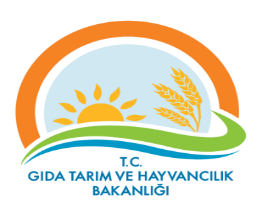 RİSK KAYIT TABLOSURİSK KAYIT TABLOSUDokuman KoduDokuman KoduDokuman KoduGTHB.59.İLM.KYS.079GTHB.59.İLM.KYS.079GTHB.59.İLM.KYS.079GTHB.59.İLM.KYS.079GTHB.59.İLM.KYS.079GTHB.59.İLM.KYS.079GTHB.59.İLM.KYS.079RİSK KAYIT TABLOSURİSK KAYIT TABLOSURevizyon NoRevizyon NoRevizyon NoRİSK KAYIT TABLOSURİSK KAYIT TABLOSURevizyon TarihiRevizyon TarihiRevizyon TarihiRİSK KAYIT TABLOSURİSK KAYIT TABLOSUYayın TarihiYayın TarihiYayın TarihiRİSK KAYIT TABLOSURİSK KAYIT TABLOSUSayfa SayısıSayfa SayısıSayfa SayısıSayfa 1 / Sayfa 1 / Sayfa 1 / Sayfa 1 / Sayfa 1 / Sayfa 1 / Sayfa 1 / TESPİT EDİLEN RİSKTESPİT EDİLEN RİSKLERİN OLUMSUZ ETKİLERTESPİT EDİLEN RİSKLERİN OLUMSUZ ETKİLERMEVCUT KONTROLLERMEVCUT KONTROLLERRİSKLERE VERİLEN CEVAPLARETKİOLASILIKRİSK SKORU (PUANI)RİSKİN DEĞİŞİM YÖNÜ (ÖNEM DÜZEYİ)RİSKE VERİELECEK CEVAPLAR YENİ/EK/KALDIRILAN KONTROLLERRİSKİN TÜRÜRİSKİN SAHİBİAÇIKLAMALAR (İZLEME RAPORLAMA)AÇIKLAMALAR (İZLEME RAPORLAMA)Risk: Bazı ithalatçı firmaların taahhütnamelerine uymamaları.Üreticinin maddi kaybı/İl Müdürlüğün itibar kaybıÜreticinin maddi kaybı/İl Müdürlüğün itibar kaybıAnlık işlemleri takip etmek.Anlık işlemleri takip etmek.414Düşük RiskAltyapı ve idari destek sağlamak.Operasyonelİl MüdürlüğüAnlıkAnlıkSebep:  Duyarsızlık vb.
Üreticinin maddi kaybı/İl Müdürlüğün itibar kaybıÜreticinin maddi kaybı/İl Müdürlüğün itibar kaybıAnlık işlemleri takip etmek.Anlık işlemleri takip etmek.414Düşük RiskAltyapı ve idari destek sağlamak.Operasyonelİl MüdürlüğüAnlıkAnlık